Vstávej JARO, vstávej !13.3. – 24.3.2023Budeme pozorovat zahrádky s prvními jarními květinami, poznávat druhy květin a pozorovat život v trávě.Odemkneme si klíčem jaro.Zacvičíme u medvídků – Motýlci - zacvičíme si s padákem.Vyrazíme na delší procházky do okolí MŠ (budeme sbírat přírodní materiál na jarní tvoření)Zazpíváme si – PetrklíčVyrobíme si sněženky v trávě, kočičky. Budeme se seznamovat s interaktivní tabulí – program březen. 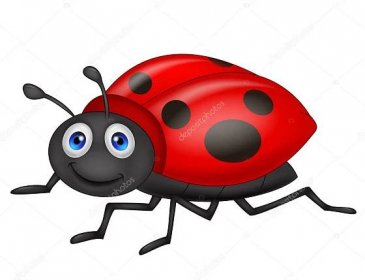 Budeme sázet semínka a pozorovat je.Naučíme se básničku s pohybem JaroBudeme hrát společenské hry- lotto, domino, pexesoPracovní listy – hledání stínů, budeme trénovat časovou posloupnost- Jak roste semínko.Taneček – Jaro dělá pokusyBudeme si číst pohádky Prohlédneme si encyklopedii – hmyz a rostliny – Albi tužka.Oslavíme narozeniny Míši24.3. – pojedeme do Dvora Králové na pohádku na ledě Vyrobíme ozdůbky na Velikonoční břízky na náměstí TGM.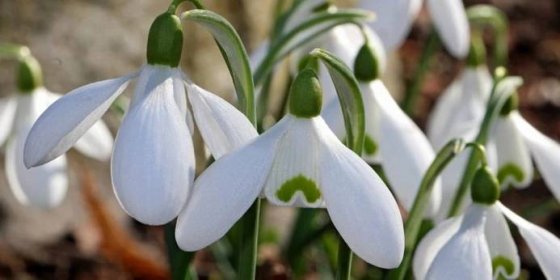 